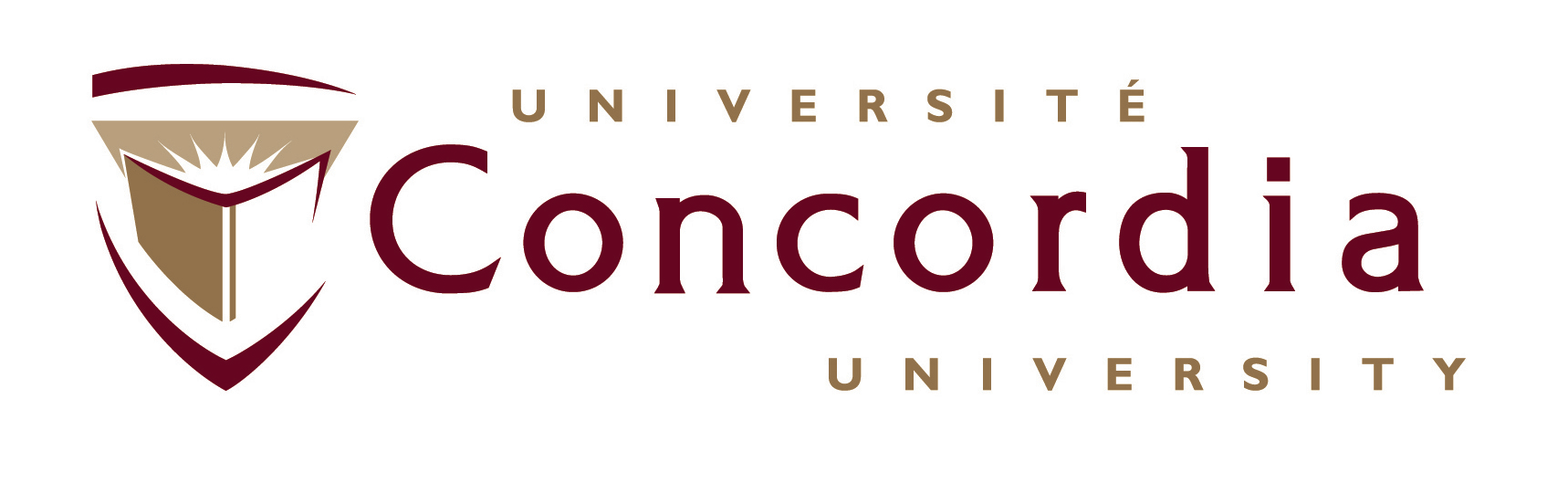 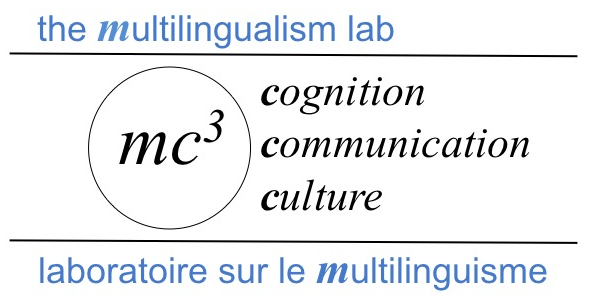 LANGUAGE BACKGROUND QUESTIONNAIREName:	_______________________________	Date:	_______________________Age: 	__________________	Sex:   	M ___  	F___If you are a student: 	What is your field of study? 	___________________________________________	What degree are you pursuing? 	College (Cégep/Diploma/etc.)___   Bachelor___   MA/PhD/etc.___ 2.	Where were you born?   City:__________________	Country: ______________________3.	What do you consider to be your first learned language?      	English ___         French ___          Other (specify) ________________4.	What do you consider to be your second learned language? 	English ___         French ___          Other (specify) ________________5.	At what age did you learn your second language? 	Age of  ________ years old6.	What language do you consider to be your dominant language (the language you are most comfortable in)? English ___         French ___          Other (specify) ________________7.	What language do you speak at home now? _______________________________________8.	What is the first language of your: Mother? ____________	Father?  ________________9.	What was the language of instruction of the school you attended?  (Check all appropriate):		- Preschool:	English___ 	French___	French Immersion___	Other (specify)______	- Elementary school:	English___ 	French___       French Immersion___	Other (specify)______	- Middle/High school:	English___ 	French___       French Immersion___	Other (specify)______	- College/Cégep/Diploma:	English___	French___ 	Other (specify)______	- University: 	English___	French___ 	Other (specify)______10.  If you are not currently a student, what is the highest level of education you have completed:  High school___ 	College/Cégep/Diploma___    University: Bachelor___    University: MA/PhD/etc.___11.	Do you have a known hearing impairment?	Yes ___	No ___12.  What percentage of your interactions are in each language (total should = 100%):English ______ %?	French ______%?	Other _______%?13.	Please rate your level of ability for each of the four skills listed below by using the following rating scheme and circling the appropriate number in the boxes below:1 = little or no ability at all   2 = elementary    3 = moderate     4 = very good     5 = native or near native-like ability         SPEAKING FRENCH, YOUR SECOND LANGUAGEPlease think about how well you can SPEAK French.UNDERSTANDING SPOKEN FRENCH, YOUR SECOND LANGUAGEPlease think about how well you can UNDERSTAND spoken French.LanguageSpeakingReadingWritingListeningEnglish1    2    3    4    51    2    3    4    51    2    3    4    51    2    3    4    5French1    2    3    4    51    2    3    4    51    2    3    4    51    2    3    4    5Other (strongest language that is not English or French)____________1    2    3    4    51    2    3    4    51    2    3    4    51    2    3    4    5Now complete STEP 1.Now complete STEP 1.Now complete STEP 1.Now complete STEP 1.Now complete STEP 1.STEP 1STEP 1STEP 1STEP 1STEP 1First, read all the descriptions shown in this table and try to find the one description that best describes your ability to speak French.Next, place a check mark "" in the box "" next to that one description that best indicates your ability to speak French. First, read all the descriptions shown in this table and try to find the one description that best describes your ability to speak French.Next, place a check mark "" in the box "" next to that one description that best indicates your ability to speak French. First, read all the descriptions shown in this table and try to find the one description that best describes your ability to speak French.Next, place a check mark "" in the box "" next to that one description that best indicates your ability to speak French. First, read all the descriptions shown in this table and try to find the one description that best describes your ability to speak French.Next, place a check mark "" in the box "" next to that one description that best indicates your ability to speak French. First, read all the descriptions shown in this table and try to find the one description that best describes your ability to speak French.Next, place a check mark "" in the box "" next to that one description that best indicates your ability to speak French. I can express myself in all or almost all contexts, using all or nearly all expressions that native speakers typically use. I can express myself in all or almost all contexts, using all or nearly all expressions that native speakers typically use. I can express myself in all or almost all contexts, using all or nearly all expressions that native speakers typically use. I can express myself in all or almost all contexts, using all or nearly all expressions that native speakers typically use. I can express myself in all or almost all contexts, using all or nearly all expressions that native speakers typically use. I can express myself on unfamiliar topics, although I don't always know the expressions that native speakers would typically use. I can express myself on unfamiliar topics, although I don't always know the expressions that native speakers would typically use. I can express myself on unfamiliar topics, although I don't always know the expressions that native speakers would typically use. I can express myself on unfamiliar topics, although I don't always know the expressions that native speakers would typically use. I can express myself on unfamiliar topics, although I don't always know the expressions that native speakers would typically use. I can only speak about familiar topics.I can only speak about familiar topics.I can only speak about familiar topics.I can only speak about familiar topics.I can only speak about familiar topics.I am limited to saying only simple things, such as asking for directions or answering short questions.I am limited to saying only simple things, such as asking for directions or answering short questions.I am limited to saying only simple things, such as asking for directions or answering short questions.I am limited to saying only simple things, such as asking for directions or answering short questions.I am limited to saying only simple things, such as asking for directions or answering short questions.I cannot express very much at all in the language.I cannot express very much at all in the language.I cannot express very much at all in the language.I cannot express very much at all in the language.I cannot express very much at all in the language.Now complete STEP 2.Now complete STEP 2.Now complete STEP 2.Now complete STEP 2.Now complete STEP 2.STEP 2STEP 2STEP 2STEP 2STEP 2Read the "A" and "B" boxes below. Then circle "A" or "B" to indicate how easy it is for you to speak French at the level you selected above.Read the "A" and "B" boxes below. Then circle "A" or "B" to indicate how easy it is for you to speak French at the level you selected above.Read the "A" and "B" boxes below. Then circle "A" or "B" to indicate how easy it is for you to speak French at the level you selected above.Read the "A" and "B" boxes below. Then circle "A" or "B" to indicate how easy it is for you to speak French at the level you selected above.Read the "A" and "B" boxes below. Then circle "A" or "B" to indicate how easy it is for you to speak French at the level you selected above.AAt the level I selected, I generally speak more or less fluently and at a normal rate.BAt the level I selected, I sometimes hesitate, have to search noticeably for words, or try to avoid making errors, or speak more slowly than I usually do.At the level I selected, I sometimes hesitate, have to search noticeably for words, or try to avoid making errors, or speak more slowly than I usually do.Now complete STEP 1.Now complete STEP 1.Now complete STEP 1.Now complete STEP 1.Now complete STEP 1.STEP 1STEP 1STEP 1STEP 1STEP 1First, read all the descriptions shown in this table and try to find the one description that best describes your ability to understand spoken French.Next, place a check mark "" in the box "" next to that one description that best indicates your ability to understand spoken French. First, read all the descriptions shown in this table and try to find the one description that best describes your ability to understand spoken French.Next, place a check mark "" in the box "" next to that one description that best indicates your ability to understand spoken French. First, read all the descriptions shown in this table and try to find the one description that best describes your ability to understand spoken French.Next, place a check mark "" in the box "" next to that one description that best indicates your ability to understand spoken French. First, read all the descriptions shown in this table and try to find the one description that best describes your ability to understand spoken French.Next, place a check mark "" in the box "" next to that one description that best indicates your ability to understand spoken French. First, read all the descriptions shown in this table and try to find the one description that best describes your ability to understand spoken French.Next, place a check mark "" in the box "" next to that one description that best indicates your ability to understand spoken French. I can understand native speakers in all or almost all contexts, including nearly all the expressions that native speakers typically use.I can understand native speakers in all or almost all contexts, including nearly all the expressions that native speakers typically use.I can understand native speakers in all or almost all contexts, including nearly all the expressions that native speakers typically use.I can understand native speakers in all or almost all contexts, including nearly all the expressions that native speakers typically use.I can understand native speakers in all or almost all contexts, including nearly all the expressions that native speakers typically use.I can understand native speakers when they talk about unfamiliar topics, even though I may not always understand every expression they use.I can understand native speakers when they talk about unfamiliar topics, even though I may not always understand every expression they use.I can understand native speakers when they talk about unfamiliar topics, even though I may not always understand every expression they use.I can understand native speakers when they talk about unfamiliar topics, even though I may not always understand every expression they use.I can understand native speakers when they talk about unfamiliar topics, even though I may not always understand every expression they use.I am limited to understanding native speakers only when they talk about familiar topics.I am limited to understanding native speakers only when they talk about familiar topics.I am limited to understanding native speakers only when they talk about familiar topics.I am limited to understanding native speakers only when they talk about familiar topics.I am limited to understanding native speakers only when they talk about familiar topics.I can understand native speakers only when they talk about simple things, such as when they give directions or ask short questions.I can understand native speakers only when they talk about simple things, such as when they give directions or ask short questions.I can understand native speakers only when they talk about simple things, such as when they give directions or ask short questions.I can understand native speakers only when they talk about simple things, such as when they give directions or ask short questions.I can understand native speakers only when they talk about simple things, such as when they give directions or ask short questions.I cannot understand others very much at all in the language.I cannot understand others very much at all in the language.I cannot understand others very much at all in the language.I cannot understand others very much at all in the language.I cannot understand others very much at all in the language.Now complete STEP 2.Now complete STEP 2.Now complete STEP 2.Now complete STEP 2.Now complete STEP 2.STEP 2STEP 2STEP 2STEP 2STEP 2Read the "A" and "B" boxes below. Then circle "A" or "B" to indicate how easy it is for you to understand spoken French at the level you selected above.Read the "A" and "B" boxes below. Then circle "A" or "B" to indicate how easy it is for you to understand spoken French at the level you selected above.Read the "A" and "B" boxes below. Then circle "A" or "B" to indicate how easy it is for you to understand spoken French at the level you selected above.Read the "A" and "B" boxes below. Then circle "A" or "B" to indicate how easy it is for you to understand spoken French at the level you selected above.Read the "A" and "B" boxes below. Then circle "A" or "B" to indicate how easy it is for you to understand spoken French at the level you selected above.AAt the level I selected, I generally understand speakers who speak fluently and at a normal speed.BAt the level I selected, I sometimes have to ask people to slow down and repeat, or to speak more clearly, or to explain the meanings of some words.At the level I selected, I sometimes have to ask people to slow down and repeat, or to speak more clearly, or to explain the meanings of some words.